PRVNÍ NEDĚLE postníJežíš byl na poušti čtyřicet dní.
(Evangelium: Mk 1,12-15)VYRÝT suché KOŘENYV půdě jsou ukryty suché kořeny,
které je potřeba vyrýt, aby byla úrodná.Jak to udělám s půdou v srdci? Třeba tak, že:۞ budu po sobě uklízet
۞ budu se míň rozčilovat na druhé
۞ budu míň na počítači nebo na mobiluMáš ty sám nějaký nápad?
Napiš si nebo namaluj:PRVNÍ NEDĚLE postníJežíš byl na poušti čtyřicet dní.
(Evangelium: Mk 1,12-15)VYRÝT suché KOŘENYV půdě jsou ukryty suché kořeny,
které je potřeba vyrýt, aby byla úrodná.Jak to udělám s půdou v srdci? Třeba tak, že:۞ budu po sobě uklízet
۞ budu se míň rozčilovat na druhé
۞ budu míň na počítači nebo na mobiluMáš ty sám nějaký nápad?
Napiš si nebo namaluj:PRVNÍ NEDĚLE postníJežíš byl na poušti čtyřicet dní.
(Evangelium: Mk 1,12-15)VYRÝT suché KOŘENYV půdě jsou ukryty suché kořeny,
které je potřeba vyrýt, aby byla úrodná.Jak to udělám s půdou v srdci? Třeba tak, že:۞ budu po sobě uklízet
۞ budu se míň rozčilovat na druhé
۞ budu míň na počítači nebo na mobiluMáš ty sám nějaký nápad?
Napiš si nebo namaluj:PRVNÍ NEDĚLE postníJežíš byl na poušti čtyřicet dní.
(Evangelium: Mk 1,12-15)VYRÝT suché KOŘENYV půdě jsou ukryty suché kořeny,
které je potřeba vyrýt, aby byla úrodná.Jak to udělám s půdou v srdci? Třeba tak, že:۞ budu po sobě uklízet
۞ budu se míň rozčilovat na druhé
۞ budu míň na počítači nebo na mobiluMáš ty sám nějaký nápad?
Napiš si nebo namaluj: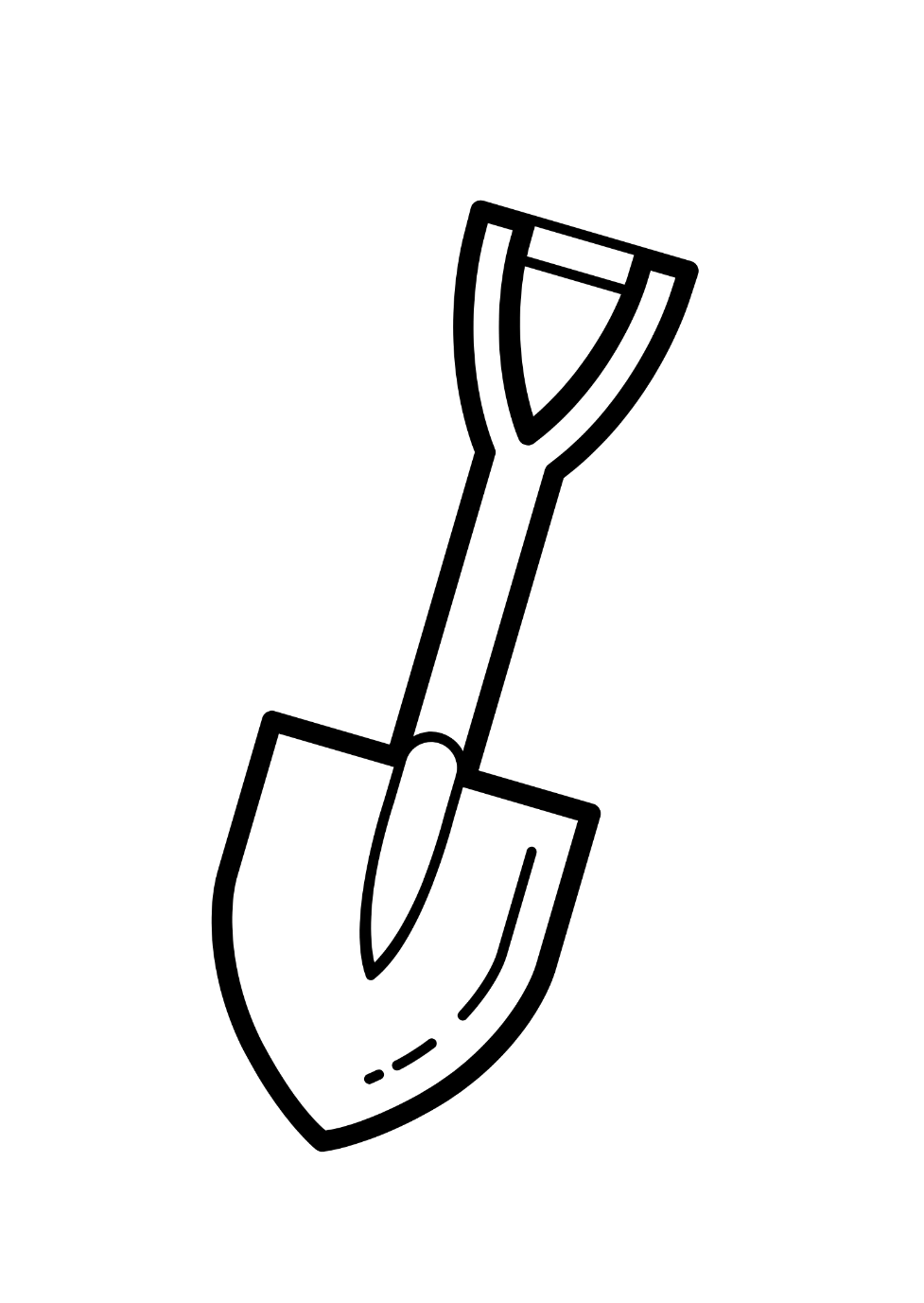 Druhá NEDĚLE postníJežíš se před učedníky proměňuje na hoře.  (Evangelium: Mk 9,2-10)Dodávat půdě živinyPůdu je potřeba obohacovat o živiny,
aby byla úrodná.Jak to udělám s půdou v srdci? Třeba tak, že:۞ si budu sám nebo s někým pravidelně číst
۞ zahraji si s někým hru
۞ najdu každý den něco, za co poděkuji BohuMáš ty sám nějaký nápad?
Napiš si nebo namaluj:Druhá NEDĚLE postníJežíš se před učedníky proměňuje na hoře.  (Evangelium: Mk 9,2-10)Dodávat půdě živinyPůdu je potřeba obohacovat o živiny,
aby byla úrodná.Jak to udělám s půdou v srdci? Třeba tak, že:۞ si budu sám nebo s někým pravidelně číst
۞ zahraji si s někým hru
۞ najdu každý den něco, za co poděkuji BohuMáš ty sám nějaký nápad?
Napiš si nebo namaluj:Druhá NEDĚLE postníJežíš se před učedníky proměňuje na hoře.  (Evangelium: Mk 9,2-10)Dodávat půdě živinyPůdu je potřeba obohacovat o živiny,
aby byla úrodná.Jak to udělám s půdou v srdci? Třeba tak, že:۞ si budu sám nebo s někým pravidelně číst
۞ zahraji si s někým hru
۞ najdu každý den něco, za co poděkuji BohuMáš ty sám nějaký nápad?
Napiš si nebo namaluj:Druhá NEDĚLE postníJežíš se před učedníky proměňuje na hoře.  (Evangelium: Mk 9,2-10)Dodávat půdě živinyPůdu je potřeba obohacovat o živiny,
aby byla úrodná.Jak to udělám s půdou v srdci? Třeba tak, že:۞ si budu sám nebo s někým pravidelně číst
۞ zahraji si s někým hru
۞ najdu každý den něco, za co poděkuji BohuMáš ty sám nějaký nápad?
Napiš si nebo namaluj: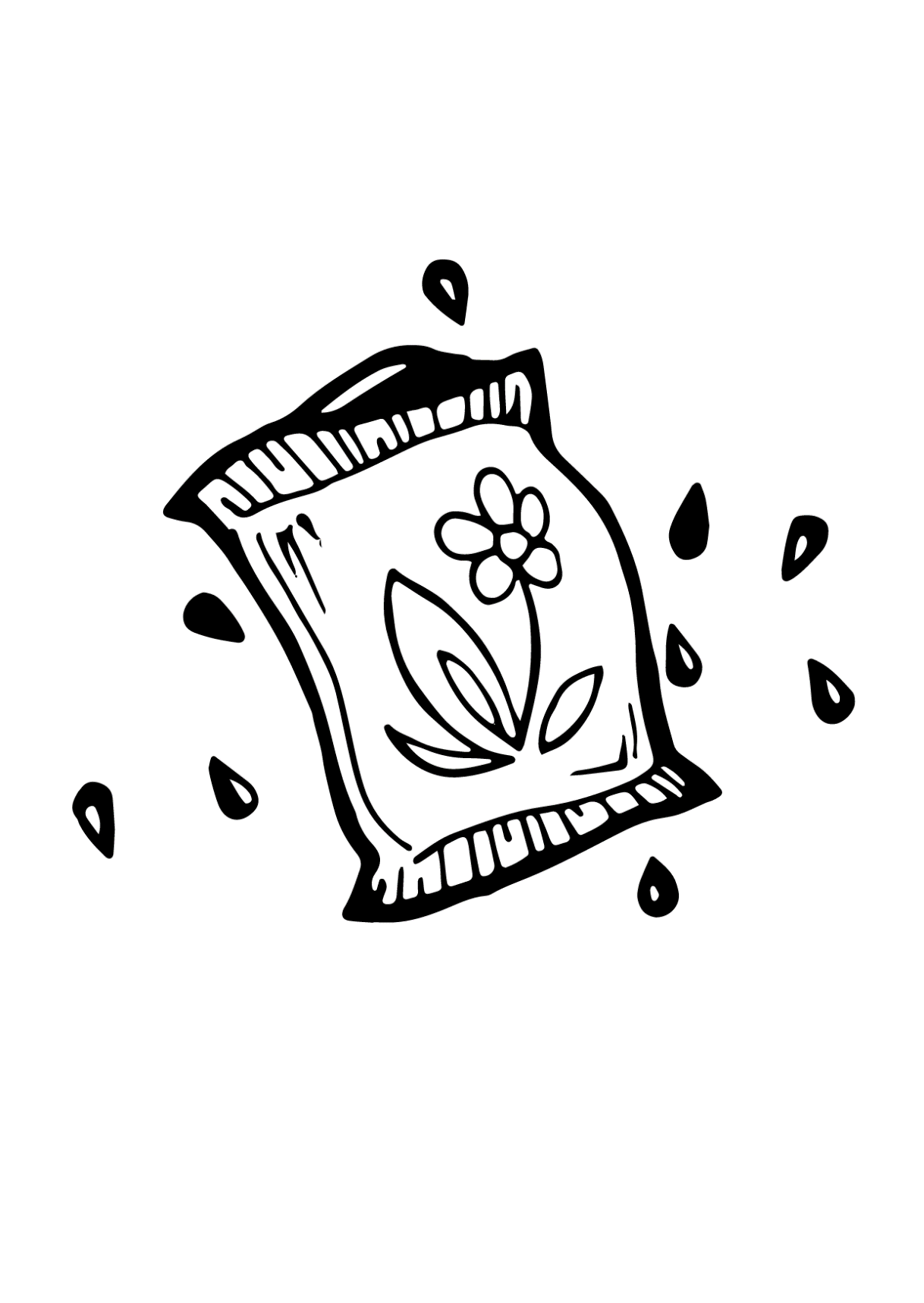 Třetí NEDĚLE postníJežíš očišťuje chrám od toho, co tam nepatří.
(Srov. Mk 9,5)odstraňovat z půdy kameníHříchy jsou jako kameny v půdě, brání semenům růst.
Kamenů i hříchů je potřeba se pravidelně zbavovat. Jak to udělám s půdou v srdci? Třeba tak, že:۞ vyhýbám se tomu, co vím, že je špatné
۞ vždy se omluvím, když někomu ublížím
۞ připravím se ke svátosti smířeníMáš ty sám nějaký nápad?
Napiš si nebo namaluj:Třetí NEDĚLE postníJežíš očišťuje chrám od toho, co tam nepatří.
(Srov. Mk 9,5)odstraňovat z půdy kameníHříchy jsou jako kameny v půdě, brání semenům růst.
Kamenů i hříchů je potřeba se pravidelně zbavovat. Jak to udělám s půdou v srdci? Třeba tak, že:۞ vyhýbám se tomu, co vím, že je špatné
۞ vždy se omluvím, když někomu ublížím
۞ připravím se ke svátosti smířeníMáš ty sám nějaký nápad?
Napiš si nebo namaluj:Třetí NEDĚLE postníJežíš očišťuje chrám od toho, co tam nepatří.
(Srov. Mk 9,5)odstraňovat z půdy kameníHříchy jsou jako kameny v půdě, brání semenům růst.
Kamenů i hříchů je potřeba se pravidelně zbavovat. Jak to udělám s půdou v srdci? Třeba tak, že:۞ vyhýbám se tomu, co vím, že je špatné
۞ vždy se omluvím, když někomu ublížím
۞ připravím se ke svátosti smířeníMáš ty sám nějaký nápad?
Napiš si nebo namaluj:Třetí NEDĚLE postníJežíš očišťuje chrám od toho, co tam nepatří.
(Srov. Mk 9,5)odstraňovat z půdy kameníHříchy jsou jako kameny v půdě, brání semenům růst.
Kamenů i hříchů je potřeba se pravidelně zbavovat. Jak to udělám s půdou v srdci? Třeba tak, že:۞ vyhýbám se tomu, co vím, že je špatné
۞ vždy se omluvím, když někomu ublížím
۞ připravím se ke svátosti smířeníMáš ty sám nějaký nápad?
Napiš si nebo namaluj: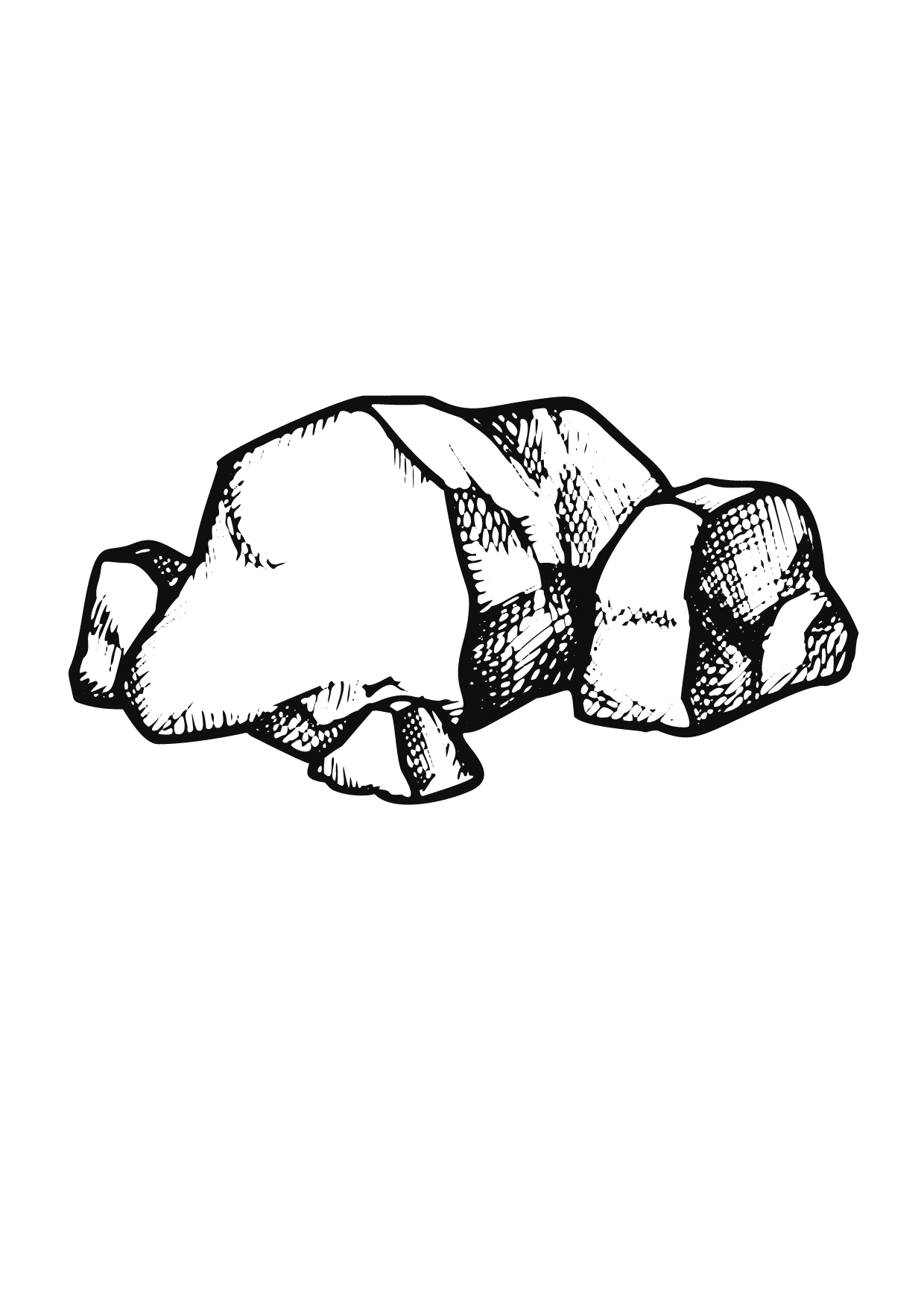 Čtvrtá NEDĚLE postníJežíš mluví s Nikodémem o Boží lásce a o oběti.
(Evangelium: Jan 3,14-21)Trpělivě okopávat půduOkopáváním – kypřením se půda provzdušňuje.
Vzduch pomáhá dobrému zakořenění rostlin.Jak okopám půdu v srdci? Třeba tak, že:۞ se budu modlit za	
۞ někoho obejmu
۞ každý večer si zpytuji svědomí Máš ty sám nějaký nápad?
Napiš si nebo namaluj:Čtvrtá NEDĚLE postníJežíš mluví s Nikodémem o Boží lásce a o oběti.
(Evangelium: Jan 3,14-21)Trpělivě okopávat půduOkopáváním – kypřením se půda provzdušňuje.
Vzduch pomáhá dobrému zakořenění rostlin.Jak okopám půdu v srdci? Třeba tak, že:۞ se budu modlit za	
۞ někoho obejmu
۞ každý večer si zpytuji svědomí Máš ty sám nějaký nápad?
Napiš si nebo namaluj:Čtvrtá NEDĚLE postníJežíš mluví s Nikodémem o Boží lásce a o oběti.
(Evangelium: Jan 3,14-21)Trpělivě okopávat půduOkopáváním – kypřením se půda provzdušňuje.
Vzduch pomáhá dobrému zakořenění rostlin.Jak okopám půdu v srdci? Třeba tak, že:۞ se budu modlit za	
۞ někoho obejmu
۞ každý večer si zpytuji svědomí Máš ty sám nějaký nápad?
Napiš si nebo namaluj:Čtvrtá NEDĚLE postníJežíš mluví s Nikodémem o Boží lásce a o oběti.
(Evangelium: Jan 3,14-21)Trpělivě okopávat půduOkopáváním – kypřením se půda provzdušňuje.
Vzduch pomáhá dobrému zakořenění rostlin.Jak okopám půdu v srdci? Třeba tak, že:۞ se budu modlit za	
۞ někoho obejmu
۞ každý večer si zpytuji svědomí Máš ty sám nějaký nápad?
Napiš si nebo namaluj: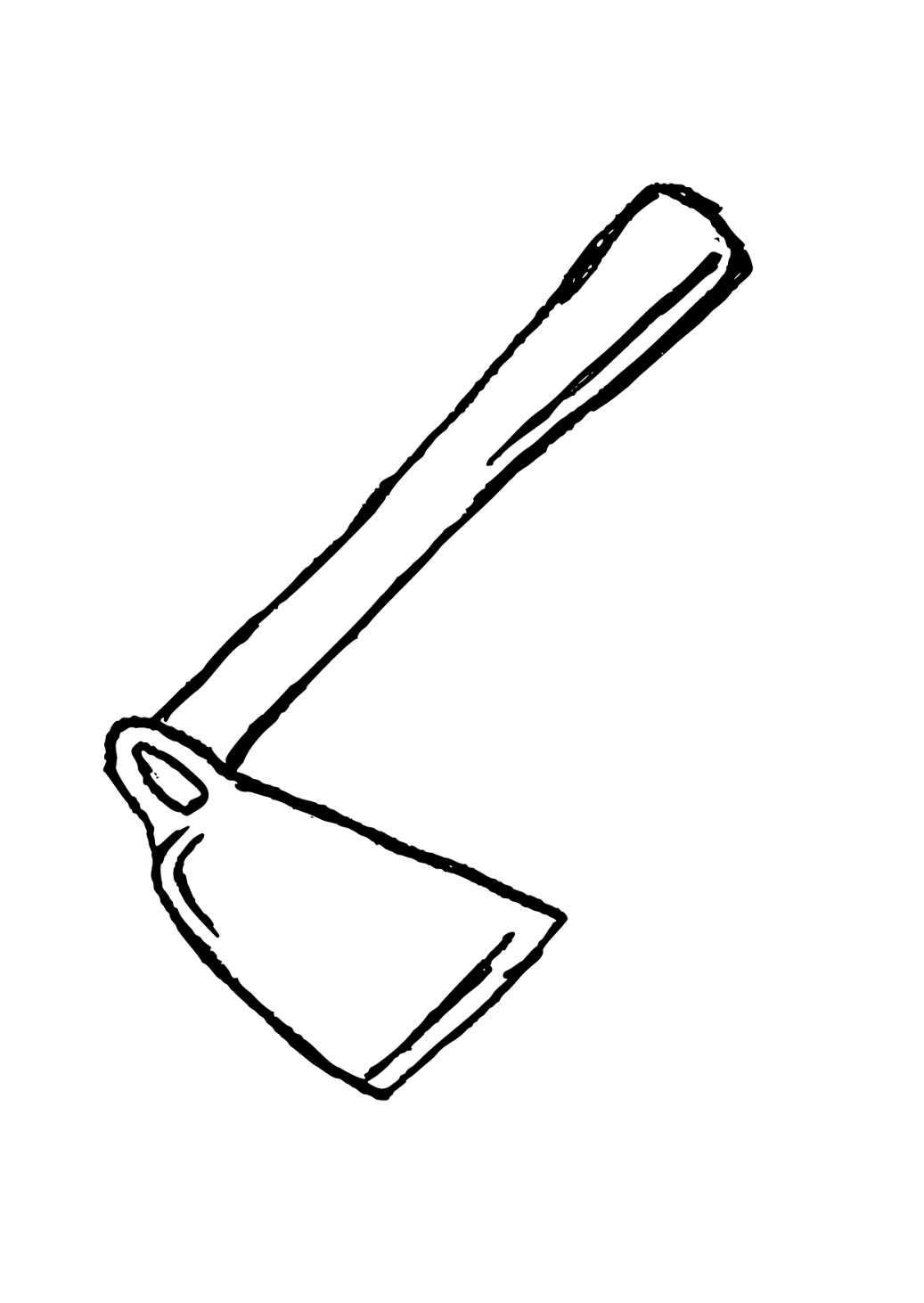 Pátá NEDĚLE postníJežíš mluví o ochotě obětovat se a o zrnu,
které přinese užitek, jen když je zaseto.
(Evangelium: Jan 12,20-33)Nebát se zasítZasetá semena se v půdě rozpadnou.
Vyroste z nich však něco krásného.Jak zaseju do půdy v srdci? Třeba tak, že:۞ půjdu s někým na návštěvu k babičce/dědovi
۞ sám od sebe budu pomáhat druhým
۞ budu se s druhými dělit (o sladkosti, hračky)Máš ty sám nějaký nápad?
Napiš si nebo namaluj:Pátá NEDĚLE postníJežíš mluví o ochotě obětovat se a o zrnu,
které přinese užitek, jen když je zaseto.
(Evangelium: Jan 12,20-33)Nebát se zasítZasetá semena se v půdě rozpadnou.
Vyroste z nich však něco krásného.Jak zaseju do půdy v srdci? Třeba tak, že:۞ půjdu s někým na návštěvu k babičce/dědovi
۞ sám od sebe budu pomáhat druhým
۞ budu se s druhými dělit (o sladkosti, hračky)Máš ty sám nějaký nápad?
Napiš si nebo namaluj:Pátá NEDĚLE postníJežíš mluví o ochotě obětovat se a o zrnu,
které přinese užitek, jen když je zaseto.
(Evangelium: Jan 12,20-33)Nebát se zasítZasetá semena se v půdě rozpadnou.
Vyroste z nich však něco krásného.Jak zaseju do půdy v srdci? Třeba tak, že:۞ půjdu s někým na návštěvu k babičce/dědovi
۞ sám od sebe budu pomáhat druhým
۞ budu se s druhými dělit (o sladkosti, hračky)Máš ty sám nějaký nápad?
Napiš si nebo namaluj:Pátá NEDĚLE postníJežíš mluví o ochotě obětovat se a o zrnu,
které přinese užitek, jen když je zaseto.
(Evangelium: Jan 12,20-33)Nebát se zasítZasetá semena se v půdě rozpadnou.
Vyroste z nich však něco krásného.Jak zaseju do půdy v srdci? Třeba tak, že:۞ půjdu s někým na návštěvu k babičce/dědovi
۞ sám od sebe budu pomáhat druhým
۞ budu se s druhými dělit (o sladkosti, hračky)Máš ty sám nějaký nápad?
Napiš si nebo namaluj: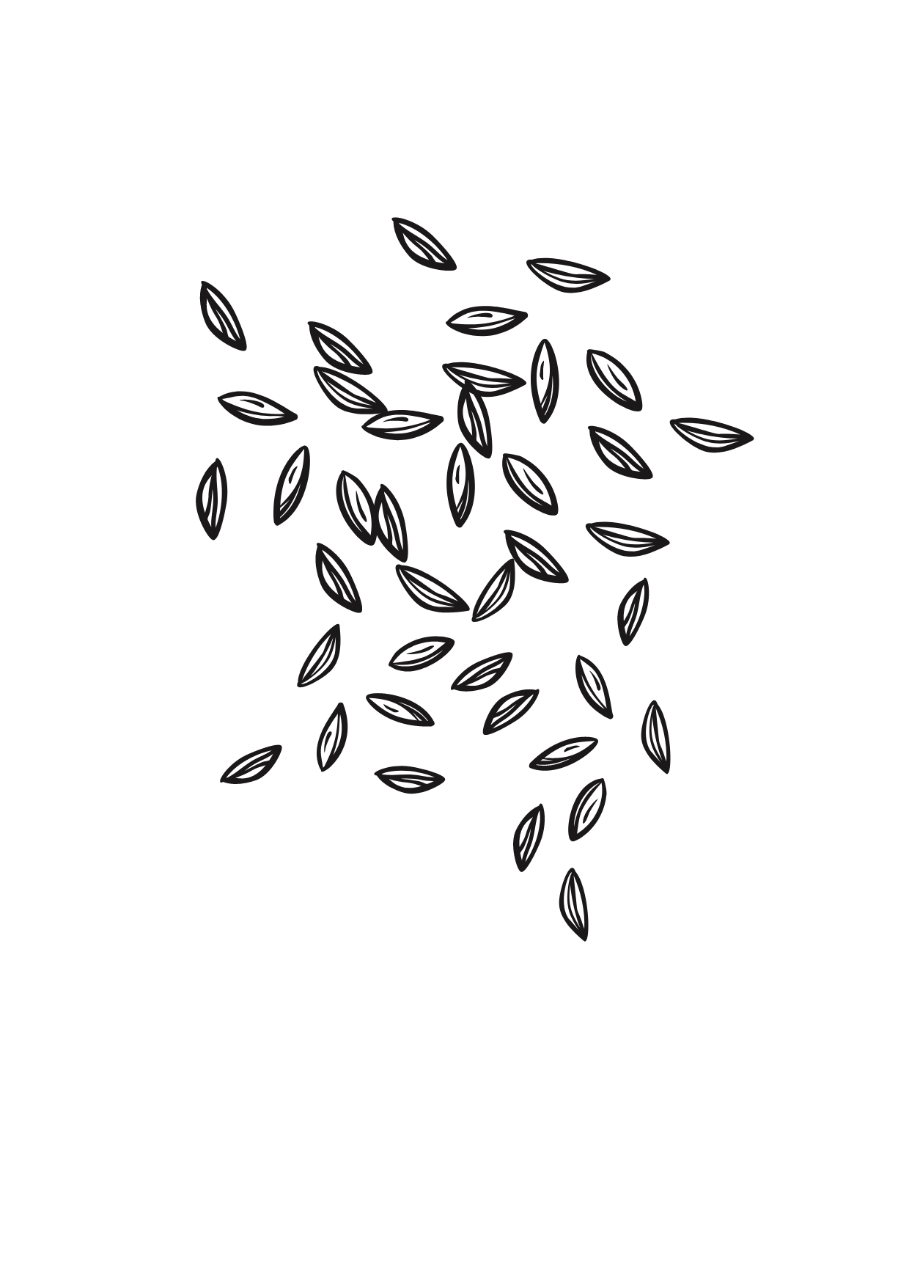 Květná neděleJežíše vítají v Jeruzalémě, ale pak je ukřižován.
(Evangelium: Mk 14,1 – 15,47)Zalévat půduNevidíme, co se v půdě děje, přesto ji však zaléváme. Věříme, že semena jednou vyklíčí.Jak zalévám půdu v srdci? Třeba tak, že:۞ namaluji velikonoční pohlednici nebo vajíčka
۞ když něco chci, nezapomenu poprosit a poděkovat
۞ pochválím za něco kamarády, rodiče, sourozenceMáš ty sám nějaký nápad?
Napiš si nebo namaluj:Květná neděleJežíše vítají v Jeruzalémě, ale pak je ukřižován.
(Evangelium: Mk 14,1 – 15,47)Zalévat půduNevidíme, co se v půdě děje, přesto ji však zaléváme. Věříme, že semena jednou vyklíčí.Jak zalévám půdu v srdci? Třeba tak, že:۞ namaluji velikonoční pohlednici nebo vajíčka
۞ když něco chci, nezapomenu poprosit a poděkovat
۞ pochválím za něco kamarády, rodiče, sourozenceMáš ty sám nějaký nápad?
Napiš si nebo namaluj:Květná neděleJežíše vítají v Jeruzalémě, ale pak je ukřižován.
(Evangelium: Mk 14,1 – 15,47)Zalévat půduNevidíme, co se v půdě děje, přesto ji však zaléváme. Věříme, že semena jednou vyklíčí.Jak zalévám půdu v srdci? Třeba tak, že:۞ namaluji velikonoční pohlednici nebo vajíčka
۞ když něco chci, nezapomenu poprosit a poděkovat
۞ pochválím za něco kamarády, rodiče, sourozenceMáš ty sám nějaký nápad?
Napiš si nebo namaluj:Květná neděleJežíše vítají v Jeruzalémě, ale pak je ukřižován.
(Evangelium: Mk 14,1 – 15,47)Zalévat půduNevidíme, co se v půdě děje, přesto ji však zaléváme. Věříme, že semena jednou vyklíčí.Jak zalévám půdu v srdci? Třeba tak, že:۞ namaluji velikonoční pohlednici nebo vajíčka
۞ když něco chci, nezapomenu poprosit a poděkovat
۞ pochválím za něco kamarády, rodiče, sourozenceMáš ty sám nějaký nápad?
Napiš si nebo namaluj: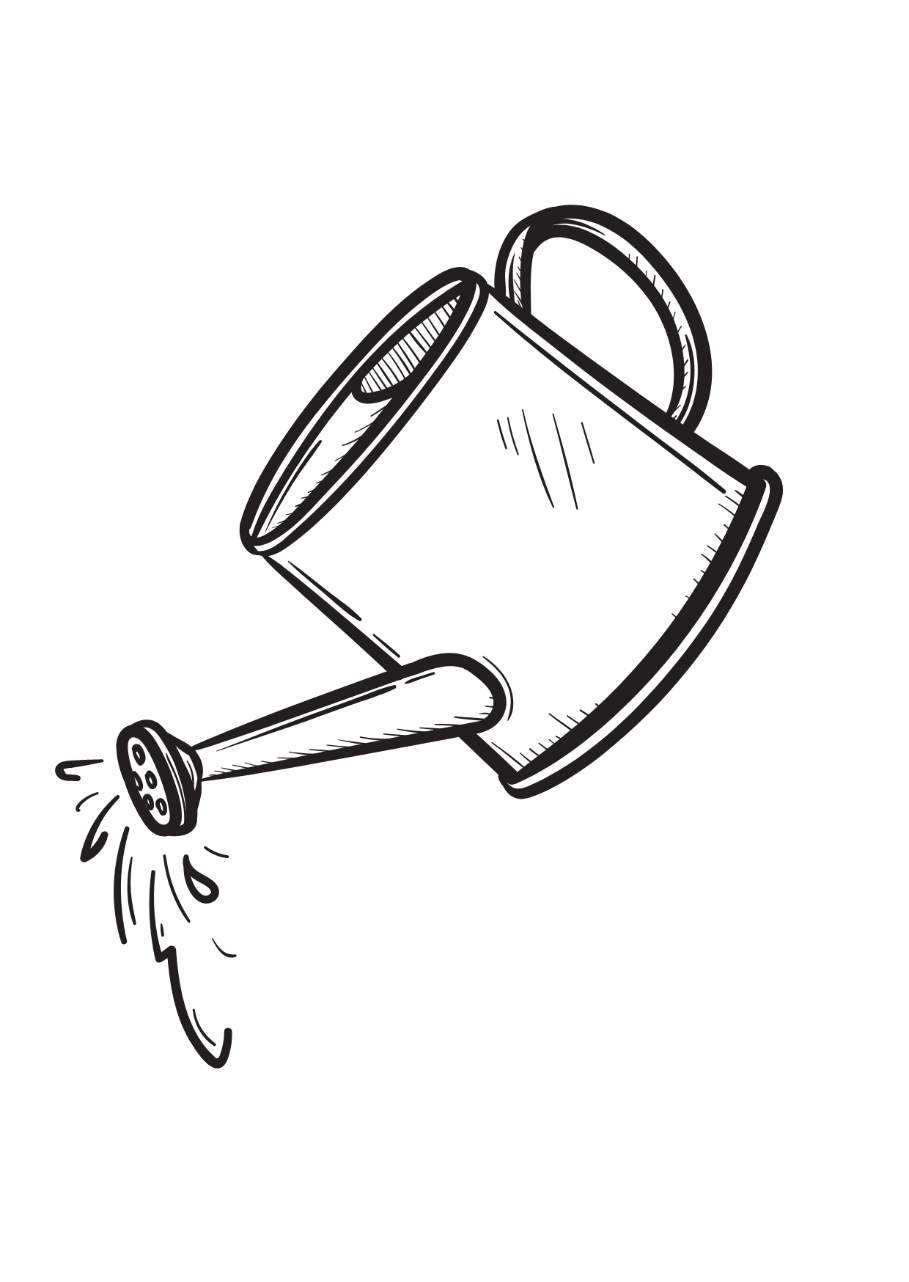 Neděle Zmrtvýchvstání PáněJežíš vstal z mrtvých.
(Evangelium: Jan 20,1-9)Nechat vyrůstKdyž zasetá semínka vyklíčí, máme z toho radost.
Jak se radovali učedníci, když Ježíš vstal z mrtvých?Jak předávat radost dál? Třeba tak, že:۞ pomohu nachystat slavnostní oběd
۞ s dospělými zapálím svíčku – symbol Ježíše
۞ zdravím druhé s úsměvemMáš ty sám nějaký nápad?
Napiš si nebo namaluj:Neděle Zmrtvýchvstání PáněJežíš vstal z mrtvých.
(Evangelium: Jan 20,1-9)Nechat vyrůstKdyž zasetá semínka vyklíčí, máme z toho radost.
Jak se radovali učedníci, když Ježíš vstal z mrtvých?Jak předávat radost dál? Třeba tak, že:۞ pomohu nachystat slavnostní oběd
۞ s dospělými zapálím svíčku – symbol Ježíše
۞ zdravím druhé s úsměvemMáš ty sám nějaký nápad?
Napiš si nebo namaluj:Neděle Zmrtvýchvstání PáněJežíš vstal z mrtvých.
(Evangelium: Jan 20,1-9)Nechat vyrůstKdyž zasetá semínka vyklíčí, máme z toho radost.
Jak se radovali učedníci, když Ježíš vstal z mrtvých?Jak předávat radost dál? Třeba tak, že:۞ pomohu nachystat slavnostní oběd
۞ s dospělými zapálím svíčku – symbol Ježíše
۞ zdravím druhé s úsměvemMáš ty sám nějaký nápad?
Napiš si nebo namaluj:Neděle Zmrtvýchvstání PáněJežíš vstal z mrtvých.
(Evangelium: Jan 20,1-9)Nechat vyrůstKdyž zasetá semínka vyklíčí, máme z toho radost.
Jak se radovali učedníci, když Ježíš vstal z mrtvých?Jak předávat radost dál? Třeba tak, že:۞ pomohu nachystat slavnostní oběd
۞ s dospělými zapálím svíčku – symbol Ježíše
۞ zdravím druhé s úsměvemMáš ty sám nějaký nápad?
Napiš si nebo namaluj: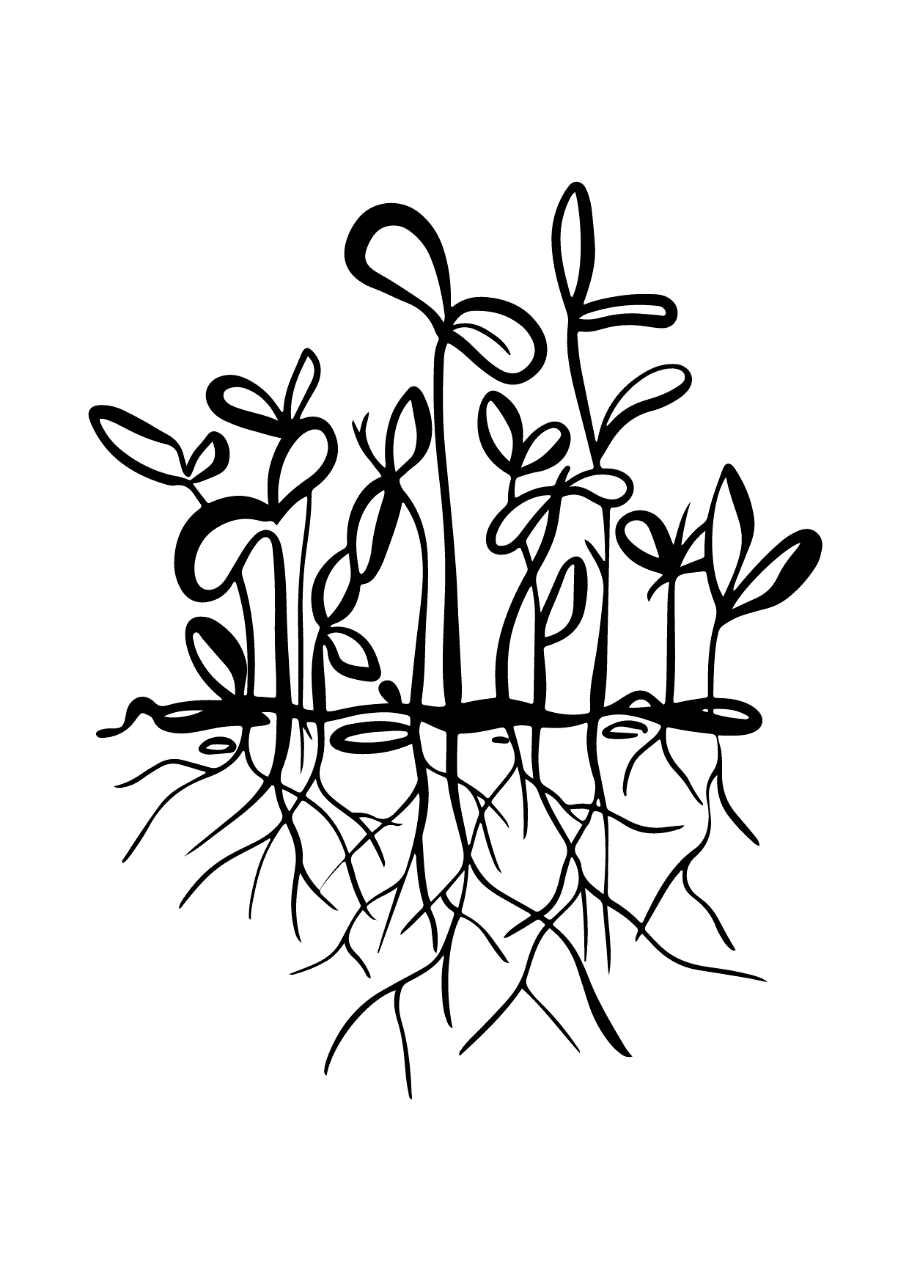 